Sacensību protokols Nr. 3Sacensību           3.posmsVieta                   PriekuļiDatums              17.06.2017.  Galvenais tiesnesis :_______________________/K.Haldins/  Sekretāre : _____________________________/ I.Palma/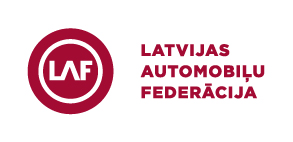 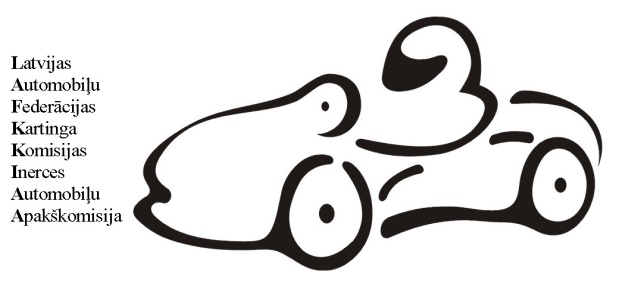 Vārds, uzvārdsNr.Komanda1.treniņbrauciens1.treniņbrauciens2.treniņbrauciens2.treniņbrauciens1.brauciens1.brauciens1.brauciens2.brauciens2.brauciens2.brauciensRezultātsVietaPunktiVārds, uzvārdsNr.KomandaB.n.LaiksB.n.LaiksB.n.LaiksSodsB.n.LaiksSodsRezultātsVietaPunktiGRUPA M0GRUPA M01.Alens Gutāns36TC141.40.5191.22.49361.56.71+4241.22.211.22.212.122.Māris Plaučs34TC171.28.11291.21.50171.20.15--1.20.151.153.Lelde Plauča37TC141.47.20241.36.6601.39.48331.35.161.35.163.104.Kristiāns Bundžis38TC122.06.63281.44.52132.01.28A291.40.83A--05.Deniss Verins3DM-------------6.Alise Štolcermane6DM31.43.70181.50.7221.55.87201.33.22A1.55.874.9GRUPA M1GRUPA M11.Artūrs Daņilevskis31TC171.15.79151.14.99191.13.78311.13.111.13.111.152.Maija Čipāne30TC1-------------3.Rūdolfs Supe39TC1101.24.22161.28.9381.24.69A151.22.721.22.723.104.Tomass Štolcermanis1DM81.21.11171.13.9651.13.14161.14.32A1.13.142.125.Andris Lielgalvis607TC2----AA--06.7.GRUPA M2GRUPA M21.Lauris Laizāns35TC131.09.96251.25.5091.08.89281.09.051.08.892.122.Andris Čipāns32TC161.20.21141.13.3831.12.17+2231.13.011.13.015.83.Dāvids Ivbulis2DM191.09.02311.08.4061.09.43261.09.211.09.214.94.Daniils Verins8DM111.09.93301.06.79181.08.71301.07.14+21.08.711.155.Jegors Demjanecs4DM-------------6.Artjoms Šestakovs7DM121.10.49261.09.36111.10.49271.09.041.09.043.10GRUPA M3GRUPA M31.Rihards Zemnickis33TC151.17.7751.14.15211.11.69251.12.131.11.693.102.Luīze Cera25TC261.09.89211.07.04141.08.68--1.08.681.153.Solvija Cera11TC2131.10.55271.09.1971.10.01221.34.411.10.012.124.Vasilijs Prosvirjakovs5DM81.17.16201.15.3641.26.44+4121.14.161.14.164.95.KARTKĀRI KADETSKARTKĀRI KADETS1.Andris Lielgalvis907TC2352.08753.342352.973153.2252.973.102.Edgars Lielgalvis457TC23453.333954.551553.072254.3753.074.93.Māris Plaučs31TC13853.09851.122651.55+13251.79+152.552.124.Artūrs Daņilevskis31TC1321.02.334052.151451.46+12851.57+152.461.155.Kristers Saliņš203TC23752.414254.051153.991853.5153.515.8KARTKĀRIKARTKĀRI1.Austris Cers903TC2----1951.103350.7750.771.152.Solvija Cera93TC24151.721151.871252.072751.7651.764.93.Lauris Laizāns35TC13651.87650.222149.82+13450.18+150.822.124.Rihards Zemnickis33TC13352.404351.581750.55+13050.20+151.203.105.6.7.KARIOLLIKARIOLLI1.A.Cers/ L.Cera3TC2546.45945.722545.57--45.571.152.D.Ivbulis/ D.Verins55DM1347.232046.3646.363.103.A.Šestakovs/V.Prosvirjakovs51DM1647.202446.8046.804.94.D.Dargis/R.Lielgalvis10TC22946.11--46.112.12